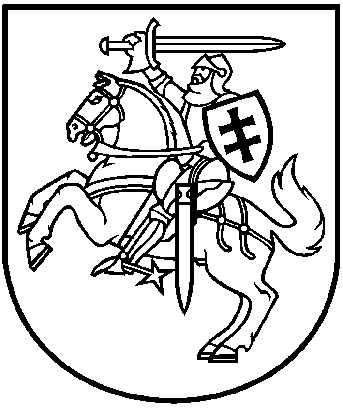 LIETUVOS RESPUBLIKOS APLINKOS MINISTRASĮSAKYMASDĖL 2014–2020 METŲ EUROPOS SĄJUNGOS FONDŲ INVESTICIJŲ VEIKSMŲ PROGRAMOS 5 PRIORITETO „APLINKOSAUGA, GAMTOS IŠTEKLIŲ DARNUS NAUDOJIMAS IR PRISITAIKYMAS PRIE KLIMATO KAITOS“ ĮGYVENDINIMO PRIEMONĖS NR. 05.1.1-APVA-V-006 „POTVYNIŲ RIZIKOS VALDYMAS“ IŠ EUROPOS SĄJUNGOS STRUKTŪRINIŲ FONDŲ LĖŠŲ SIŪLOMŲ BENDRAI FINANSUOTI VALSTYBĖS PROJEKTŲ SĄRAŠO PATVIRTINIMO2017 m. gruodžio 8 d. Nr. D1-990Vilnius
Vadovaudamasis Atsakomybės ir funkcijų paskirstymo tarp institucijų, įgyvendinant 2014–2020 metų Europos Sąjungos struktūrinių fondų investicijų veiksmų programą, taisyklių, patvirtintų Lietuvos Respublikos Vyriausybės 2014 m. birželio 4 d. nutarimu Nr. 528 „Dėl Atsakomybės ir funkcijų paskirstymo tarp institucijų, įgyvendinant 2014–2020 metų Europos Sąjungos struktūrinių fondų investicijų veiksmų programą patvirtinimo“, 6.2.9 papunkčiu, Valstybės projektų atrankos tvarkos aprašo, patvirtinto Lietuvos Respublikos aplinkos ministro 2015 m. balandžio 3 d. įsakymu Nr. D1-276 „Dėl Valstybės projektų atrankos tvarkos aprašo patvirtinimo“, 18 punktu ir 2014–2020 metų Europos Sąjungos fondų investicijų veiksmų programos 5 prioriteto „Aplinkosauga, gamtos išteklių darnus naudojimas ir prisitaikymas prie klimato kaitos“ įgyvendinimo priemonės Nr. 05.1.1-APVA-V-006 „Potvynių rizikos valdymas“ projektų finansavimo sąlygų aprašo, patvirtinto 2017 m. rugpjūčio 24 d. Lietuvos Respublikos aplinkos ministro įsakymu Nr. D1-683 „Dėl 2014–2020 metų Europos Sąjungos fondų investicijų veiksmų programos 5 prioriteto „Aplinkosauga, gamtos išteklių darnus naudojimas ir prisitaikymas prie klimato kaitos“ 05.1.1-APVA-V-006 „Potvynių rizikos valdymas“ projektų finansavimo sąlygų aprašo patvirtinimo“, 32 punktu,t v i r t i n u 2014–2020 metų Europos Sąjungos fondų investicijų veiksmų programos 5 prioriteto „Aplinkosauga, gamtos išteklių darnus naudojimas ir prisitaikymas prie klimato kaitos“ įgyvendinimo priemonės Nr. 05.1.1-APVA-V-006 „Potvynių rizikos valdymas“ iš Europos Sąjungos struktūrinių fondų lėšų siūlomų bendrai finansuoti valstybės projektų sąrašą (pridedama).Aplinkos ministras				Kęstutis Navickas